FOURTH PRESBYTERIAN CHURCHGood Friday Service            April 10, 2020PRELUDE								      			 Burns Stanfield						WELCOME							                  			  Debbie Duval	CALL TO WORSHIP & PRAYER OF INVOCATIONOne: 	From palms to passion, 		    From shouts of “Hosanna! Save Us!” 		    To cries of “Crucify Him, Crucify Him!” All: 	We have experienced the heights and the depths, 		    The mountains and the valleys of life 		    In this season of Lent. One: 	We gather on this Good Friday with trepidation,		    Wishing we could skip this part of the story,		    Wishing it were not so familiar.All: 	We gather on this Good Friday with sorrow,		    For the suffering that happened long ago,		    For the suffering that happens still today.One: 	Holy God, grant us the courage to enter this story		     And find our place in it.All: 	Grant us the courage to stay with Jesus,		    As he has stayed with us.One: 	May your Spirit open our hearts 		    To the love found even here, 		     In this story of death, All:     That we may find new life in Christ Jesus. Amen.HYMN:		                                  “What Wondrous Love Is This?”                	        		       # 215 			  				       				Michelle & Tim Sanchez              1PRAYER OF CONFESSION:One:  	Let us turn toward God together to confess our sins against God and one another.All: 	Almighty God, we confess that, like the disciples, we have betrayed and abandoned those whom you have sent for us to love. We confess that, like the religious leaders, we have sacrificed others for our own protection and benefit.  We confess that, like Pontius Pilate, we have washed our hands of the violence and injustice committed on our behalf. Draw near to us in the shadows of the cross, that we may find our way to the empty tomb.  (Silence)ASSURANCE  OF GOD’S GRACEOne: 	Our betrayals are not enough to shake Jesus’s love for us.  Whenever we are led astray, Jesus calls us back, forgiving us and professing His everlasting love for us.All: 	Thanks be to God.  Amen! SEVEN LAST WORDS OF JESUSI. Father, forgive them, for they know not what they do.Katie ColeScripture	                              Luke 23: 26-27, 32-34SilenceHYMN                                     “O Sacred Head, Now Wounded”	# 221II. Truly, I say to you, today you will be with me in Paradise.Christine KellerScripture	       Luke 23:35-43SilencePoem                                                          “Thief”	~ Godfrey RustIII. Woman, behold your son. Behold your mother.Debbie Duval      Scripture	  John 19:25-27SilenceMeditation                                        	IV. My God, my God, why have you forsaken me?Burns Stanfield Scripture	Matthew 27:45-49SilencePiano Meditation                         	V. I thirst!Kayla McKinseyScripture	John 19:28-29SilencePastoral Prayer	 VI. It is finished.Hannah OzmunScripture	John 19:30Silence      Meditation   	                                                                                      VII. Father, into thy hands I commend my spirit.Samuel Lopes TeodorakScripture	        Luke 23:44-46Silence      Poem                                                        “Friday”	~ Ann WeemsHYMN:                                                    “Were You There?”	                                     #228		         	  Lauren BaslerSILENCETonight, we hear no words of benediction, because the events of this day do not conclude until the resurrection of Easter morning.   You may stay in the sanctuary (via Zoom) for prayer, for as long as you like, and leave in silence when you feel you are  ready.We continue our faithful vigil through Holy Saturday.      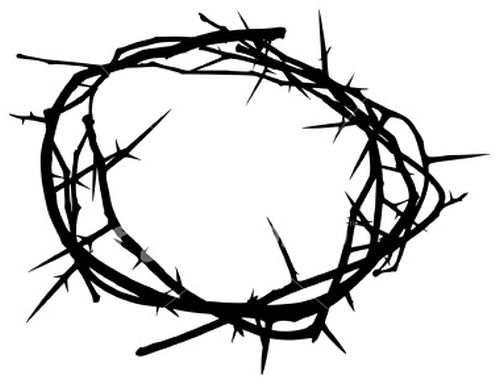 